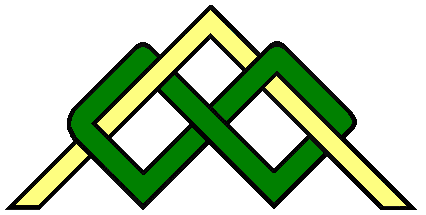 LATVIEŠU TAUTAS MĀKSLAS SAVIENĪBA______________________________________________________________________________________________________________________________________________latviešu.tautas.maksla@gmail.com ▫ 29183391 ▫ Strazdu-4, Jūrmala, LV-2008 ▫ R.nr.40008067129 ▫ www.tautasmaksla.lvMĀKSLAS UN AMATNIECĪBAS IZSTĀDE 2019„RADOŠĀ DOMINANTE. VASARAS STIHIJAS”  NOLIKUMSI.Vispārīgā informācija          Mākslas un amatniecības izstāde „Radošā dominante. Vasaras stihijas” atspoguļos mūsu tautai raksturīgo mākslā, sadzīvē, ieražās u.tml., aicinās radīt īpašus mākslas darbus un notikumus tradicionālās kultūras ietvaros, akcentējot to nozīmību Latvijas, īpaši Rīgas kultūrvēsturiskajā aspektā. 1.Izstādes ideja:Izstādes kods – Vasaras stihijas. Līdzīgi dabai, darbos iezīmējas galveno stihiju elementi: zeme, ūdens, gaiss, uguns. Tie mainās un attīstās, atspoguļojot elementu formas un kolorītu, piemēram, no virmojošām ūdens un uguns kustībām līdz nekustīgam satingumam, no necaurredzamas zemes krāsu paletes līdz gaisa caurspīdīgumam un mirdzumam vai kā citādi. Viss gaišs, krāsains, vasarīgs.Šoreiz izstādes autoriem ir uzdevums caur fantāziju, mantotajām prasmju tradīcijām, krāsām un rakstiem parādīt nepārvaramo vēlmo radīt, kas nav mainījusies no seniem laikiem līdz mūsu dienām.2. Izstādes mērķi: 	Vistiešāk un vienkopus uzrādīt radošos sasniegumus dekoratīvi lietišķās mākslas sektorā. Izaicināt radošus cilvēkus uz starpdisciplināru sadarbību;Ar senām prasmēm, radošumu, jauno materiālu iespējām, labu dizainu, inovatīvām tehnoloģijām un organizatorisku kvalitāti garantēt mūsdienīgu, uz zināšanām balstītu mākslas un amatniecības sintēzi;Izstādi veidot izteikti mūsdienīgu, papildinot ar audiovizuālām plaknēm, kas atspoguļos noskaņu vīzijas, vienojot tās ar reālo ekspozīciju.3. Mākslinieciskā koncepcija:Tīras, spilgtas krāsas;Unikālas amata prasmes un materiālu sintēzi un iespējas;Gaismas kustība.        Izstādes ekspozīcija paredz:„uzburt”  vasaras stihiju klātbūtni un radīt fantāzijas svētkus; parādīt mākslas un amatniecības radošuma un mijiedarbības saskaņu un to pretmetus gan tradīcijās, gan materiālā, gan tehnikā, gan tēmā.II.Rīkotājs4. Izstādes rīkotājs:4.1. Biedrība „Latviešu tautas mākslas savienība”, Strazdu iela 4, Jūrmala, LV-2008, tālr. +371 263006335. Sadarbības partneris:5.1.Rīgas pašvaldības kultūras iestāžu apvienības RĪGAS SV. PĒTERA BAZNĪCAS PĀRVALDE, Skārņu iela 19, Rīga, LV1050, tālr.+371 671819415.2. Rīgas pašvaldības kultūras iestāžu apvienība, Citadeles - 7, Rīga, LV-1010, t. 670377756. Darba grupa:Projekta kuratore - Gita Prīberga, Mg.sc. ing. (koordinēšana),Projekta idejas autore, katalogs - Dagmāra Prīberga, Dr.sc.ing. (ideja, saturs, kataloga izstrāde un sastādīšana), Mākslinieciskās grupas vadītājs - Mārtiņš Heimrāts, Mg.art. (izstādes scenogrāfijas izveide),Mākslinieki - Baiba Vaivare, Mg.art., Dace Pudāne, Mg.art., Juris Leitāns, Mg.art. (eksponēšana).Multimēdiju māksliniece Sabīne Indriksone-Moore (audiovizualizācijas).III.Izstādes  dalībnieki7. Izstādes dalībnieks var būt juridiska vai fiziska persona (turpmāk - Autors), kas laikā līdz 2019. gada 12. jūnijam elektroniskā veidā (e-pasts: latviesu.tautas.maksla@gmail.com) vai pa pastu biedrībā „Latviešu tautas mākslas savienība” (adrese: Strazdu iela 4, Jūrmala, LV-2008; pasta zīmogs: 2019.  gada 10. jūnijs, ir iesniegusi izstādes Pieteikumu (skat. pielikumu) ar norādi izstāde „Radošā dominante. Vasaras stihijas”. Pieteikumam jāpievieno divas līdz trīs gatava izstādes darba fotogrāfijas. Lūgums darbu fotoattēlus iesūtīt kavalitatīvus, lai būtu iespēja tos ievietot iztādes Katalogā. Nepieciešamības gadījumā izstādes kuratore var vērsties pie pieteikuma iesniedzēja, lūdzot noteiktā laikā iesniegt papildus informāciju.8. Izstādei darbus var pieteikt:  tautas mākslas meistari, profesionāli amatnieki, mākslinieki un dizaineri, un, kuru darba radīšanas pirmsākums un iedvesmas avots meklējams tradicionālajā tautas kultūrā un mākslā. No radošuma un mākslas darbu kvalitātes būs atkarīga eksponātu atlase un izstādes kopskats.9. Reģistrējoties elektroniskā veidā vai iesūtot pieteikuma anketu pa pastu, dalībnieks piekrīt Nolikumā noteiktajam un tam, ka izstādes laikā izstādes darbs var tikt fotografēts vai filmēts un audiovizuālais materiāls var tikt publiskots.IV. Izstādes darbu vērtēšana10. Izstādes darbu vērtēšanaDarbu atlasi veic speciāli šim nolūkam izveidota profesionāla ekspertu komisija. Izstādes vērtēšanas komisija/ žūrija izskata Autoru e-pastā sūtītos Pieteikumus līdz 2019. gada 19. jūnijam. Autoru darbu saraksti, kuri izvirzīti dalībai izstādē, tiks publiskoti mājas lapā: www.tautasmaksla.lv 2019.gada 20.jūnijā.11. Autoru pieteikumu un izstādes darbu vērtēšanas kritēriji:11.1. tehniskais izpildījums, kvalitāte;11.2. vizualitāte, estētika, krāsu salikumi;11.3. oriģinalitāte, stils, sarežģītības pakāpe;11.4. tematiski jāatbilst ekspozīcijas izstādes koncepcijai. Izstādes organizācija un norise12. Darbus izstādei pieņem:Izstādes dalībnieks izstādei izvirzīto darbu personīgi iesniedz sv. Pētera baznīcā,  Skārņu iela 19, Rīga, LV-1050: 2019. gada 1.jūlijā no plkst.10.00 līdz 20.0013. Darbi izstādei jānoformē ar darbu pasēm, norādot darba nosaukumu, tehniku,  materiālu, izmēru, autora vārdu, uzvārdu un izgatavošanas laiku. Darba pasēm jābūt skaidri salasāmām un stingri piestiprinātām, lai izstādes iekārtošanas laikā tās nenokristu un nesabojātos.14. Izstādes organizēšana  - iekārtošana no 2019.gada 2.jūlija līdz 9.jūlijam,- atklāšana - 2019.gada 9.jūlijā plkst. 17.00 (darba laiks katru dienu, izņemot pirmdienas, no plkst. 11.00 – 19.00),- slēgšana  - 2019.gada 1.septembrī plkst. 18.00- demontāža un darbu izsniegšana 2019.gada 2.septembrī no plkst. 13.00 līdz 20.00. 		  Par izstādei pieņemto darbu nogādāšanu uz izstāžu zāli, kā arī par darbu saņemšanu pēc izstādes slēgšanas, ir atbildīgi paši autori.Nolikumam pielikumā:Autoru un darbu pieteikuma anketa uz 1.lp.PielikumsMĀKSLAS UN AMATNIECĪBAS IZSTĀDE 2019„Radošā dominante. Vasaras stihijas”  nolikumamIzstādes „RADOŠĀ DOMINANTE. VASARAS STIHIJAS” autora un darbu pieteikuma anketaiesniegšanas termiņš 2019.gada 12.jūnijsAutors (juridiska persona)Autors (fiziska persona)IZSTĀDES DARBA ĪSS RAKSTUROJUMS________________________________________________________________________________________________________________________________________________________________________________________________________________________________________________________________________________________________________________________________________________________________________________________________________________________________________________________________________________________________________________________________________________________________________________________________________________________________________  Darba izgatavošanas laiks (datums/mēnesis/gads)__________________________________________________________*Parakstot pieteikuma anketu, autors piekrīt:nolikumā noteiktajam; tam, ka pasākuma laikā var tikt fotografēts un filmēts un ka audiovizuālais materiāls var tikt publiskots.Par fotomateriāla autortiesībām atbild to iesniedzējs.Saskaņā ar Latvijas datu aizsardzību regulējošajām normām, biedrība „Latviešu tautas mākslas savienība” ir atbildīga par pieteikuma anketā norādīto personas datu izmantošanu konkrētam mērķiem un atbild par datu drošību.Datums ___________________		Paraksts __________________________Gita PrībergaIzstādes “Radošā dominante. Vasaras stihijas” kuratorelatviesu.tautas.maksla@gmail.com26300633Organizācijas nosaukumsOrganizācijas nosaukumsAdreseAdreseTālrunisFakssE-pastsKontaktpersona (vārds, uzvārds)Kontaktpersona (vārds, uzvārds)TālrunisFakssE-pastsDalībnieka vārds, uzvārdsDalībnieka vārds, uzvārdsDzīves vietas adreseDzīves vietas adreseTālrunisFakssE-pastsPielikumā gatavu darbu pievienoto fotogrāfiju skaits _______ (norādīt skaitu)Pielikumā gatavu darbu pievienoto fotogrāfiju skaits _______ (norādīt skaitu)Pielikumā gatavu darbu pievienoto fotogrāfiju skaits _______ (norādīt skaitu)Pielikumā gatavu darbu pievienoto fotogrāfiju skaits _______ (norādīt skaitu)Pielikumā gatavu darbu pievienoto fotogrāfiju skaits _______ (norādīt skaitu)Autors vēlas saņemt fotogrāfijas atpakaļ (vajadzīgo apvilkt)JāNē